At St Paul Lutheran Church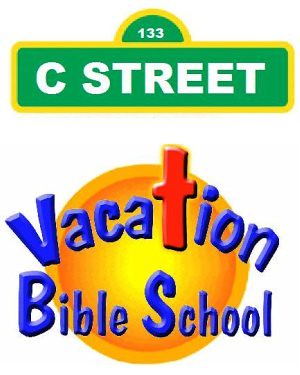 785-258-3430July 17th-20th, 20239:30 a.m to 11:30 a.m.For children of the Good Neighbor Parish from 4 through completion of the                                                                                                                                            5th grade.
                                                     Please PrintChild’s Name _______________________________________________________Child’s Age  ______Child’s Birth Date ___________Child’s Completed Grade  _____Parent/Guardian Name(s) _____________________________________________Home phone ____________Work Phone _________Cell _____________________Email _______________________________Preferred Contact Method __________ Emergency Information Emergency Contact #1 ___________________________Phone ____________Emergency Contact #2 ___________________________Phone ____________Doctor  _______________________________________Phone _____________Allergies or special needs ____________________________________________Parent/Signature _______________________________________________